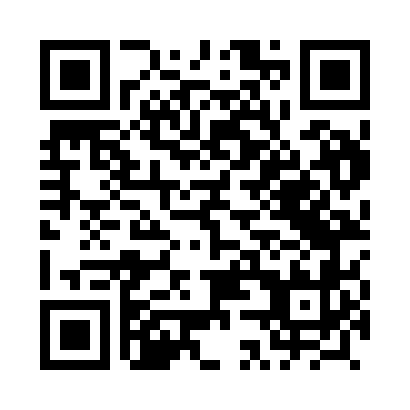 Prayer times for Bialska, PolandMon 1 Apr 2024 - Tue 30 Apr 2024High Latitude Method: Angle Based RulePrayer Calculation Method: Muslim World LeagueAsar Calculation Method: HanafiPrayer times provided by https://www.salahtimes.comDateDayFajrSunriseDhuhrAsrMaghribIsha1Mon4:316:2712:555:237:249:132Tue4:296:2512:555:247:269:153Wed4:266:2312:555:257:289:174Thu4:236:2012:545:267:299:195Fri4:206:1812:545:277:319:216Sat4:186:1612:545:287:329:237Sun4:156:1412:535:307:349:268Mon4:126:1212:535:317:369:289Tue4:096:1012:535:327:379:3010Wed4:066:0712:535:337:399:3211Thu4:046:0512:525:347:409:3412Fri4:016:0312:525:357:429:3713Sat3:586:0112:525:367:449:3914Sun3:555:5912:525:377:459:4115Mon3:525:5712:515:387:479:4416Tue3:495:5512:515:397:489:4617Wed3:465:5312:515:407:509:4818Thu3:435:5112:515:417:529:5119Fri3:405:4912:505:437:539:5320Sat3:375:4712:505:447:559:5621Sun3:345:4512:505:457:569:5822Mon3:315:4312:505:467:5810:0123Tue3:285:4112:505:477:5910:0324Wed3:255:3912:495:488:0110:0625Thu3:225:3712:495:498:0310:0826Fri3:195:3512:495:508:0410:1127Sat3:165:3312:495:518:0610:1428Sun3:135:3112:495:528:0710:1629Mon3:095:2912:495:538:0910:1930Tue3:065:2712:495:548:1110:22